«Как познакомить ребенка с темой «Космос»Рекомендации родителям            Каждый ребенок с восхищением и интересом смотрит на звездное небо. Ему больше хочется узнать о планетах и звездах.             Когда ребенок интересуется космосом, лучше объяснять ему на простых примерах, не увлекаясь космической терминологией, он все поймет, если вы будете разговаривать на понятном ему языке.В связи с этим событием мы рекомендуем вам:Устроить с детьми конкурс загадокУтром выглянем в оконцеНам на встречу светит… (солнце).***Светит, сверкает, всех согревает. (Солнце).***Рассыпался горох на тысячи дорог. (Звезды).***Над бабушкиной избушкойВесит хлеба краюшка. (Месяц).***Поле не меряно,Овцы не считаны,Пастух рогат. (Небо, звезды, месяц).***Ночью светит нам она,Белолицая … (луна).Расскажите детям о космосе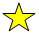 Наша Земля — это огромный шар, на котором есть моря, реки, горы, пустыни и леса. А также живут люди. Наша Земля и все, что ее окружает, называется Вселенной, или космосом. Кроме нашей планеты есть и другие, а еще есть звезды. Звезды — это огромные светящиеся шары. Солнце — тоже звезда. Оно расположено близко к Земле, поэтому мы его видим и ощущаем его тепло.Солнце – это большая и очень горячая звезда, – огромный, раскаленный шар. Она очень далеко, но тепло от ее лучей доходит до всех кружащихся вокруг нее планет, и до нашей тоже. Именно поэтому у нас тепло.Не все звезды такие, как Солнце. Бывают и маленькие звездочки, и средние, и огромные – больше Солнца.Кроме Земли в солнечной системе есть еще 8 планет, у каждой планеты свой путь, который называется орбитой.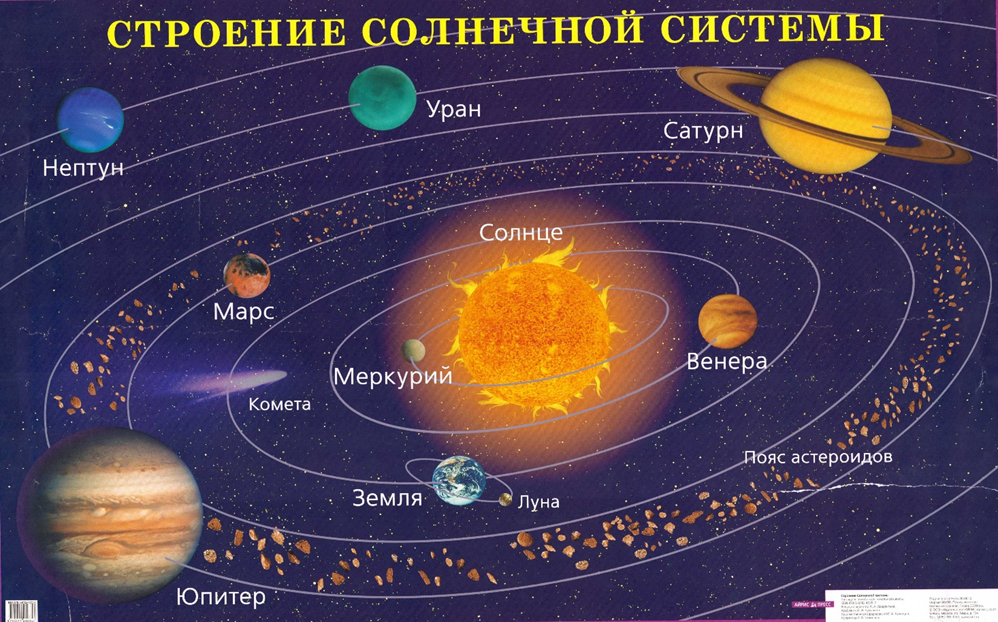  Покажите ребенку короткое видео о планетах: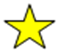 https://yandex.ru/video/preview/?filmId=8768969726556956944&parent-reqid=1586271757425300-78439234850698612000158-production-app-host-vla-web-yp-265&path=wizard&text=%D0%BA%D0%BE%D1%80%D0%BE%D1%82%D0%BA%D0%BE%D0%B5%2B%D0%B2%D0%B8%D0%B4%D0%B5%D0%BE%2B%D1%87%D1%82%D0%BE%2B%D1%82%D0%B0%D0%BA%D0%BE%D0%B5%2B%D0%BA%D0%BE%D1%81%D0%BC%D0%BE%D1%81%2B%D0%B4%D0%BB%D1%8F%2B%D0%B4%D0%B5%D1%82%D0%B5%D0%B9%2B4%2B%D0%BB%D0%B5%D1%82Запоминаем планеты: По порядку все планетыНазовет любой из нас:Раз — Меркурий,Два — Венера,Три — Земля,Четыре — Марс.Пять — Юпитер,Шесть -Сатурн,Семь — Уран,За ним -Нептун.Он восьмым идет по счету.А за ним уже, потом,И девятая планета под названием Плутон.Расскажите ребёнку о первом космонавте – Юрии Гагарине.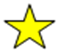 Это первый космонавт. Это первый человек, который отправился в космос. Юрий Алексеевич Гагарин облетел вокруг нашей планеты всего за 2 часа (1 час 48 минут) и вернулся на Землю целым и невредимым. После этого великого события люди поняли, что человек может находиться в космосе.Первый полет произошел 12 апреля 1961г. и с тех пор в этот день празднуется День Космонавтики.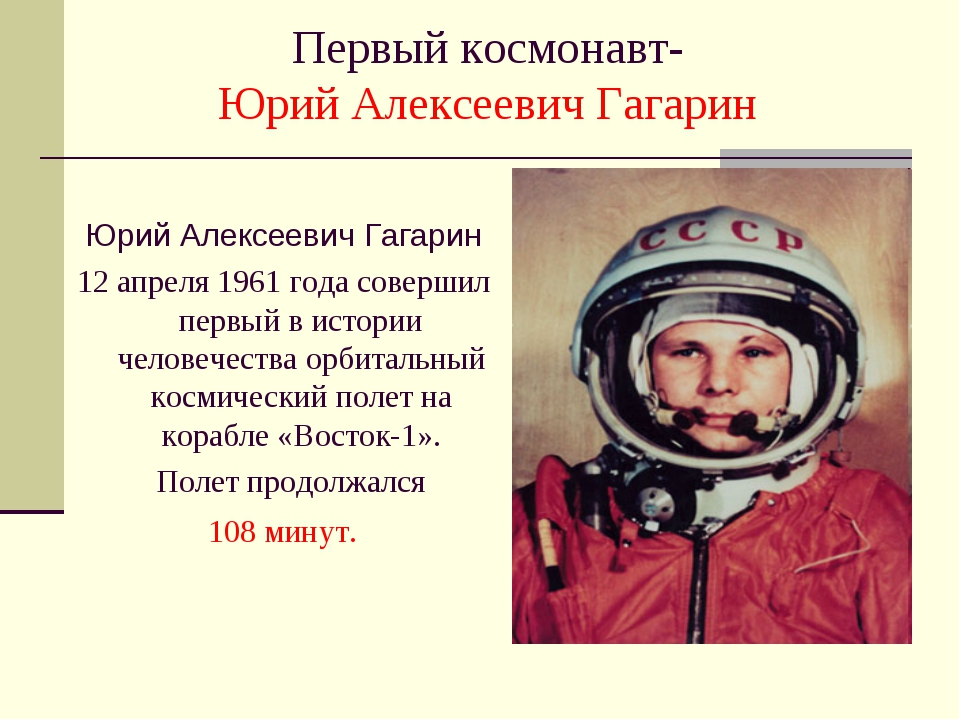 Предложите детям сделать Занимательную космическую гимнастику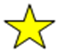 На ракете, на ракетеВ дальний космос полетим.                Ребенок ходит на месте на носках, руки на поясе.Мы узнаем все на свете,Если только захотим!                          Приставным шагом, руки на поясе.Мы откроем все планетыИ весь космос покорим.                      Высоко поднимая колени, руки в стороны.Разгадаем все секретыИ обратно прилетим.                           «Ползает» с опорой на ладони и стопы.А также Космическую пальчиковую гимнастикуВ космосе сквозь толщу лет (сжимают и разжимают пальцы рук)Ледяной летит объект. (поднимают сжатый кулак, наклоняют вправо-влево)Хвост его — полоска света, (к кулаку присоединяют раскрытые пальцы второй руки - «хвост»)А зовут объект комета! (сжимают и разжимают пальцы рук)Отдохните и потанцуйте вместе с веселыми Лунатиками: https://youtu.be/oo7iqSvKBjY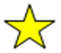 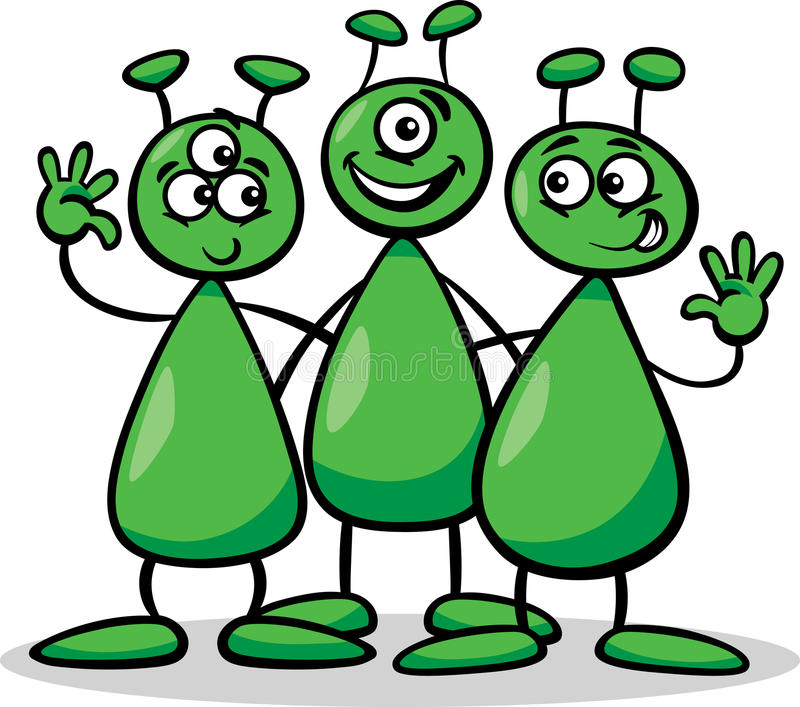 Для развития моторики и фантазии проведите конкурс на лучшую ракету 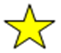 Условия: построить ракету из любого вида конструктора (лего, кубики, блочный конструктор, металлический, магнитный и пр., главное, чтобы это был конструктор). Проигравших в конкурсе нет – одни победители. А в качестве приза за старания предлагаем вручить ребенку что-то вкусное – конфетку или мамин пирог.Варианты ракет из разных видов конструктораЛего Деревянный конструктор         Металлический конструктор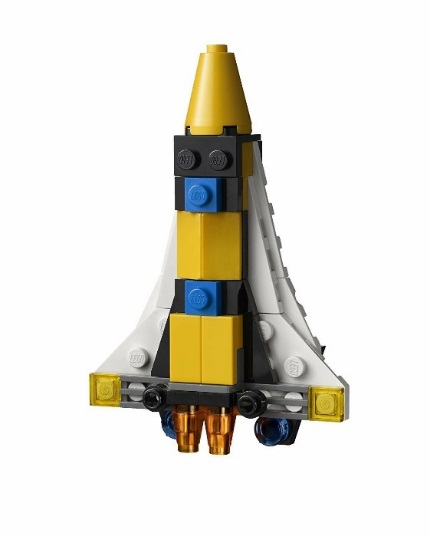 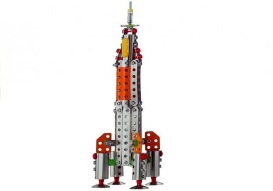 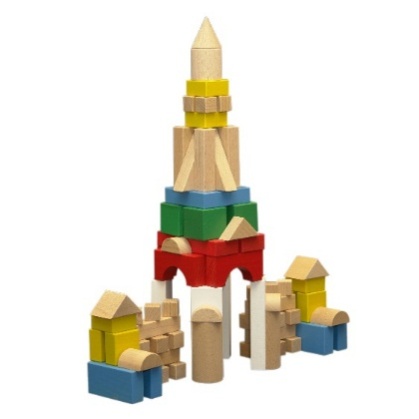 Кубики   Блочный конструктор Магнитный конструктор          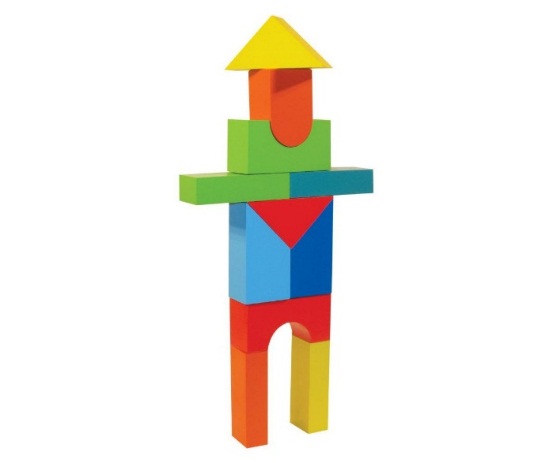 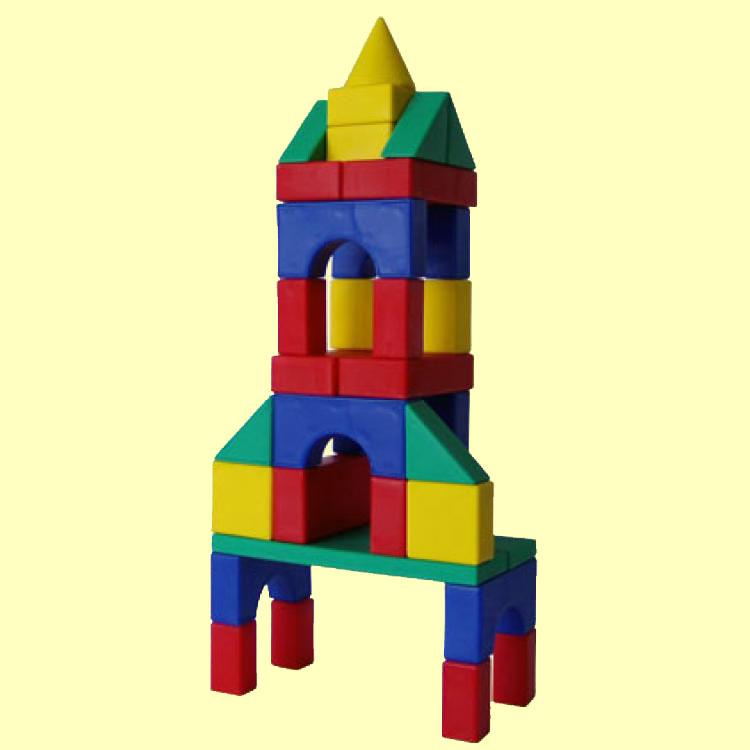 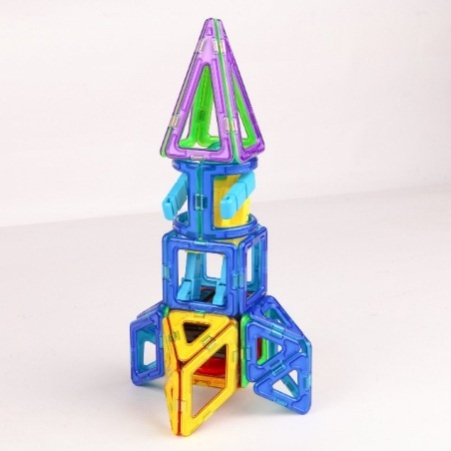 Предложите ребенку космическое стихотворение для разучивания:В тёмном небе звёзды светят,Космонавт летит в ракете.День летит и ночь летитИ на землю вниз глядит.Видит сверху он поля,Горы, реки и моря.Видит он весь шар земной,Шар земной - наш дом родной.(В. Степанов)	Посмотрите с ребенком мультфильмы на космическую тему: советский мультфильм «Главный звездный», серию современных исторических мультфильмов про собак Белку и Стрелку: «Белка и стрелка. Звездные собаки», «Белка и Стрелка. Лунные приключения». 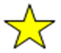 Все мультфильмы есть в свободном доступе в сети Интернет, на платформе YouTube. Однако, не забывайте о том, что рекомендованное время просмотра телевизора детьми в возрасте 4-5 лет – 40мин. в день! Предложите ребенку сделать космические задания для настоящих космонавтов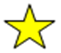 Раскрась согласно ключу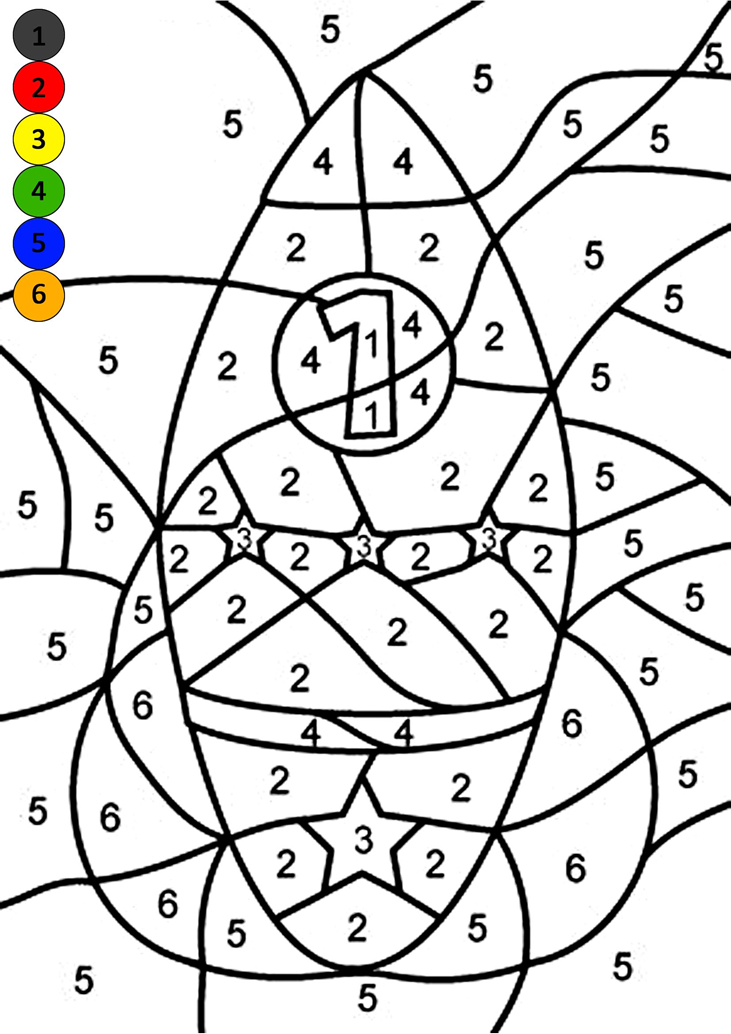 Дорисуй по пунктирным линиям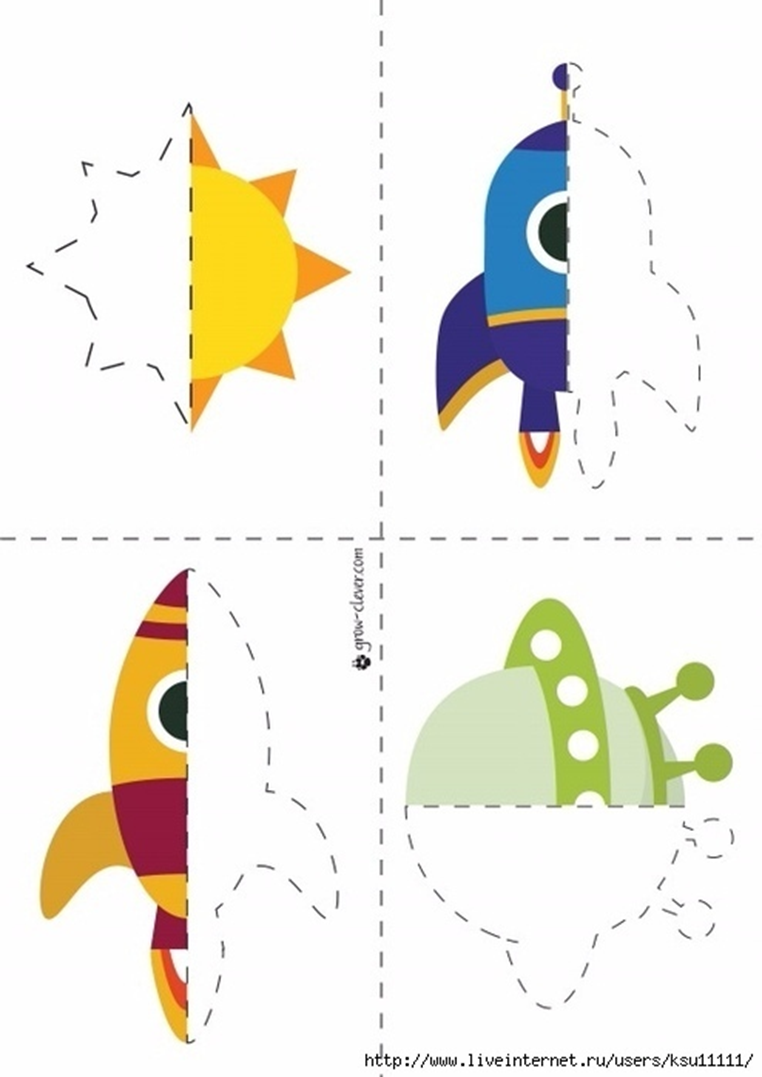 Найди тени от космических объектов и соедини их линией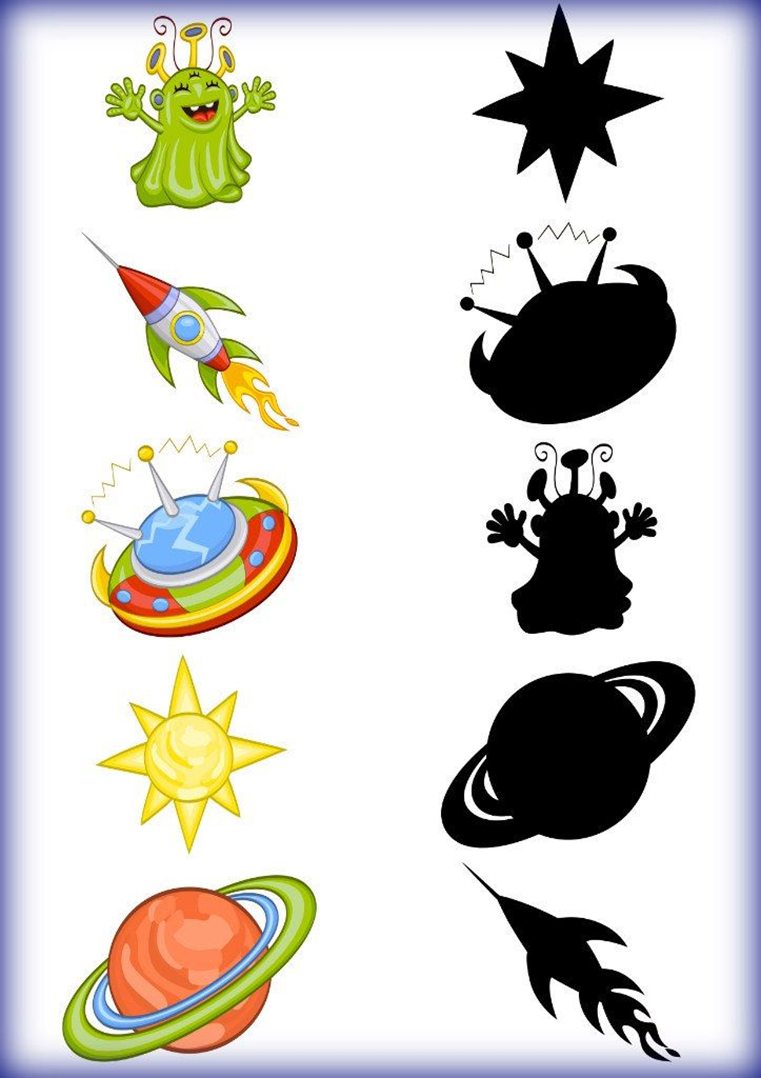 Помоги космонавту вернуться на родную планету!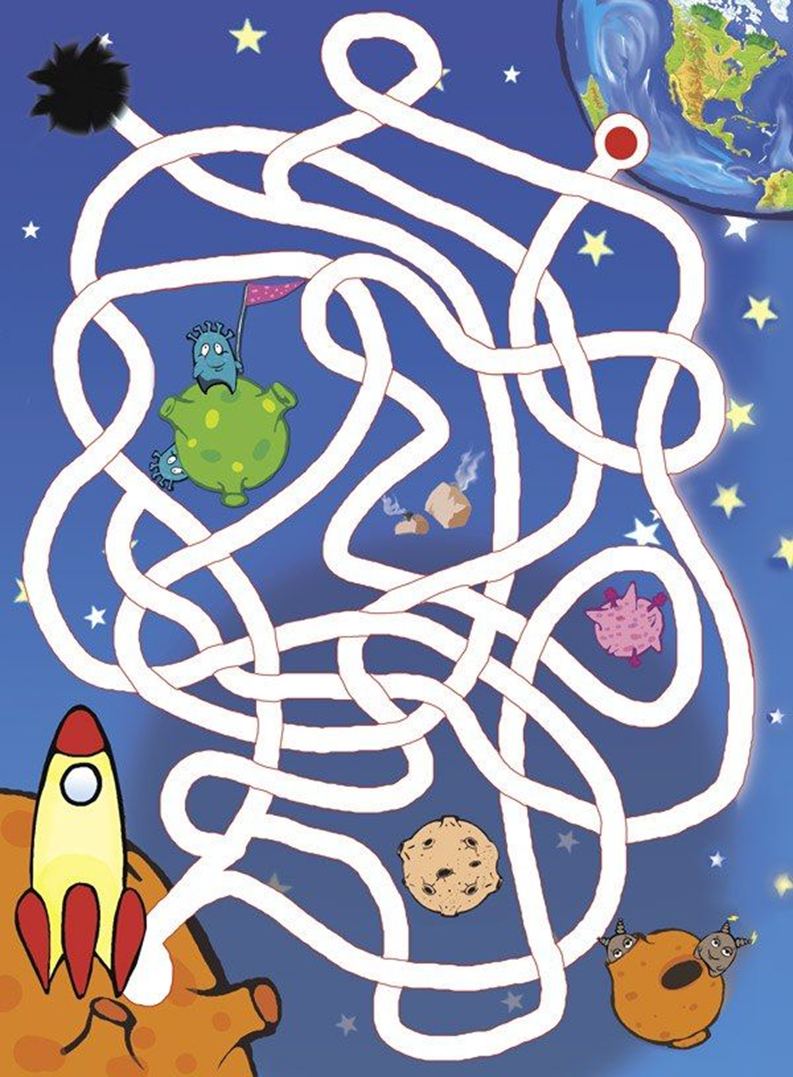 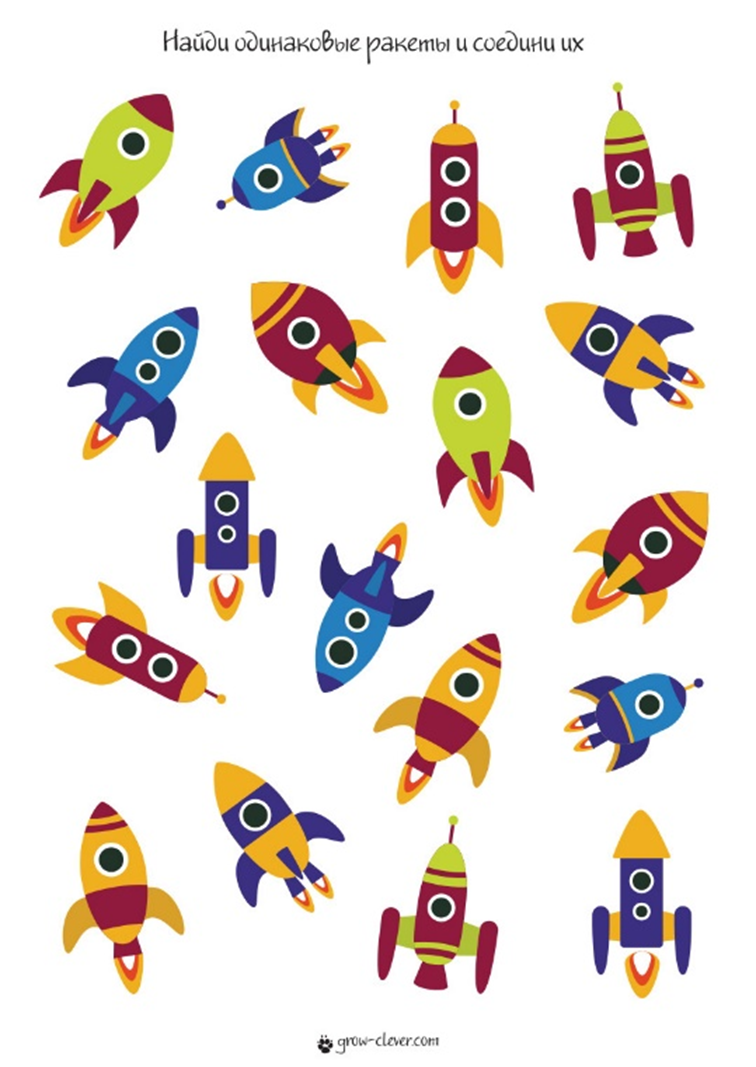 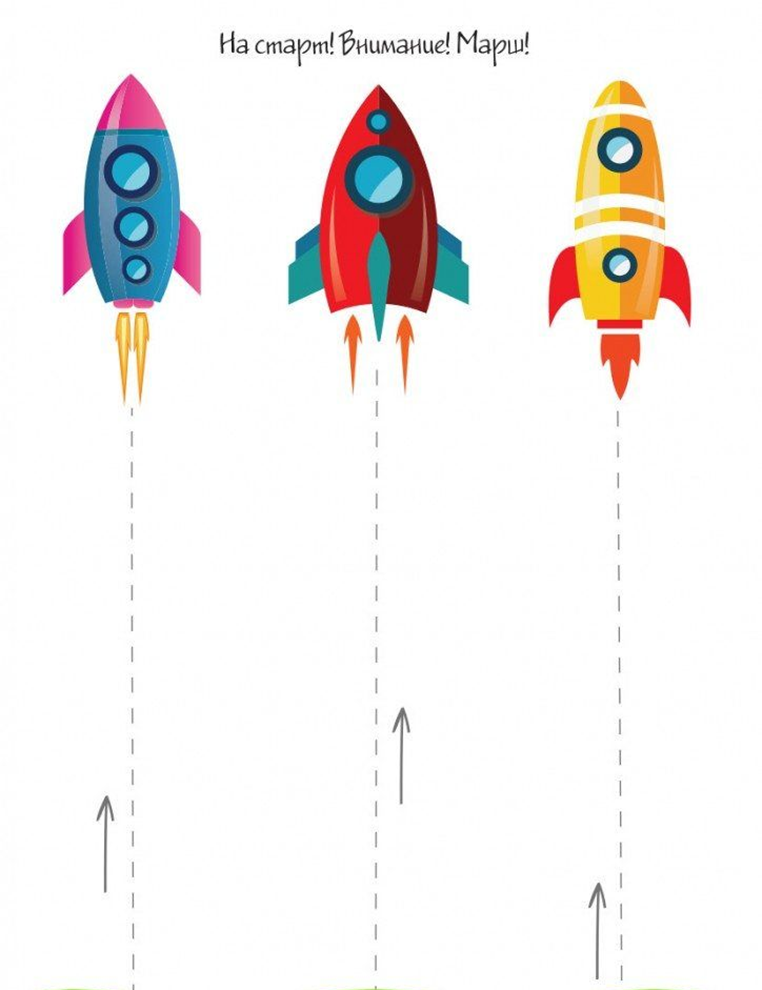 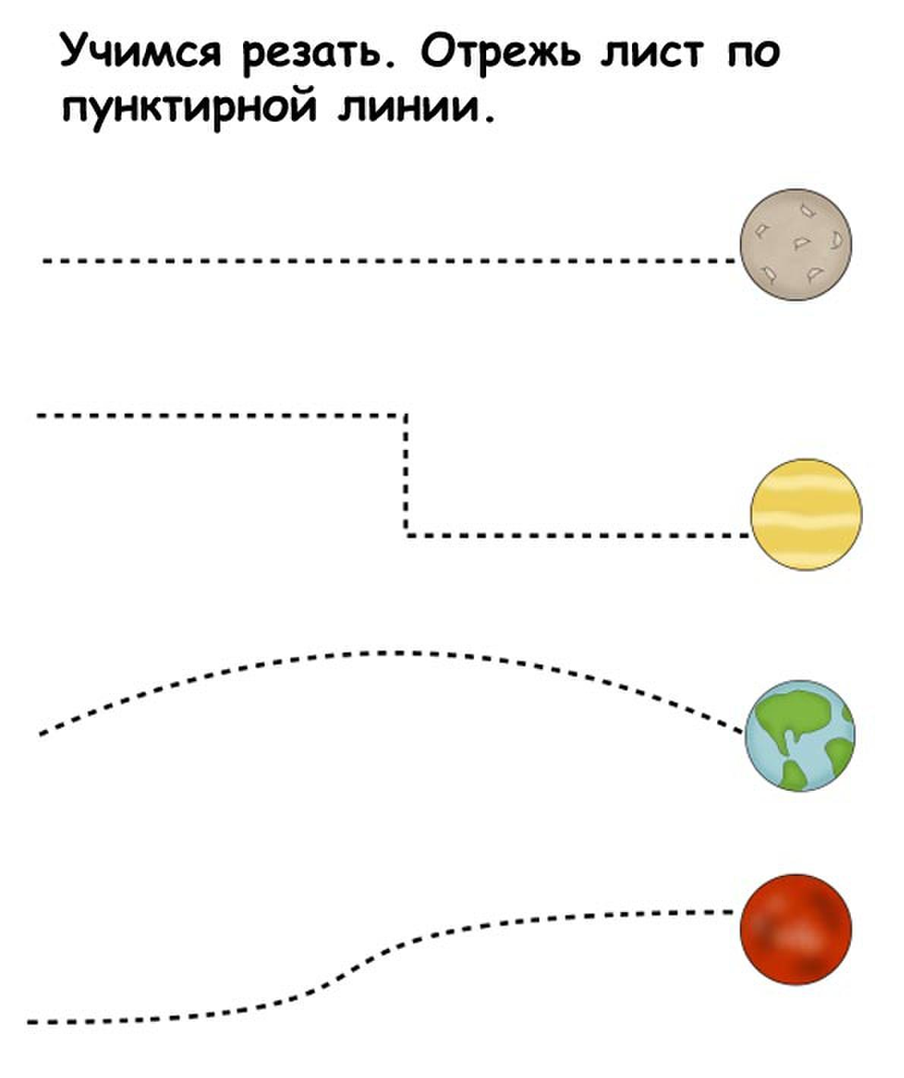 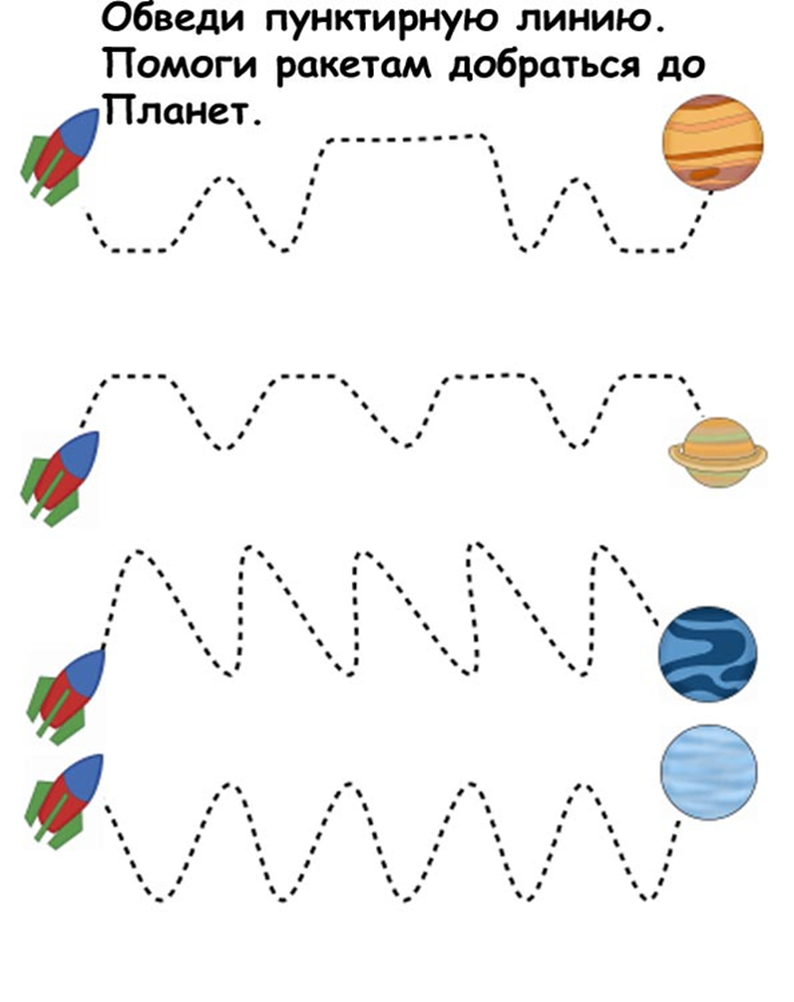 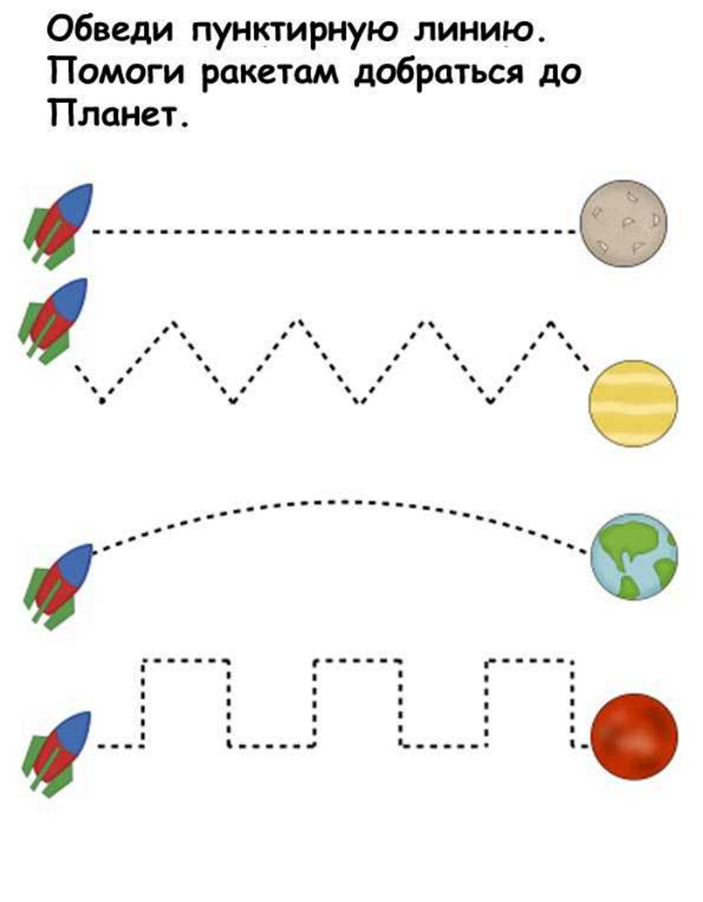 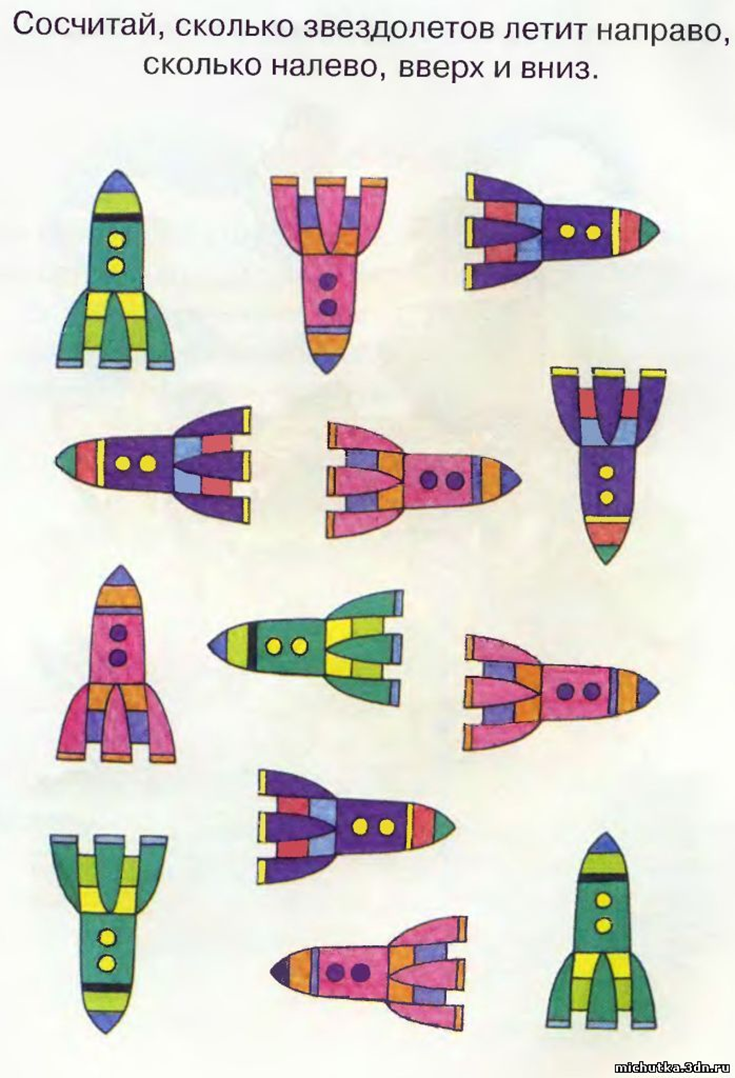 	Перед сном вы можете почитать иллюстрированную «Сказку о космосе»Сказка о космосеЗнаешь ли ты, что такое звезды? Эти маленькие яркие огоньки в небе красиво сияют каждую ночь. Они очень похожи на крошечных светлячков, разлетевшихся по черному небосводу. Их может увидеть каждый, как и Луну или Солнце. Но это далеко не единственные жители неба. Там, в далекой – далекой темноте, в глубине этого самого черного неба, живет еще много самых разных планет. Все планеты круглые, как Луна, но все они очень разные. А знаешь почему?Давным-давно жили были девять планет. Все они жили в Солнечной системе и очень любили и уважали Солнце – их главную, единственную и самую красивую звезду. У каждой планеты было имя. Это были две сестрицы — Венера и Земля, и 7 братьев: Меркурий, Марс, Юпитер, Сатурн, Уран, Нептун и Плутон.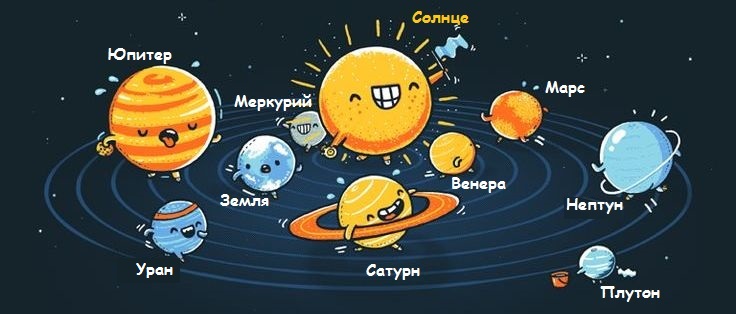 Меркурий, Венера, Земля, Марс, Юпитер, Сатурн, Уран и Нептун постоянно ссорились. Каждый из них хотел быть самым красивым и постоянно пытался доказать это. Один лишь Плутон скромно стоял в стороне и изредка пытался помирить своих братьев и сестер, но те никогда его не слушались. И вот однажды их ссора разгорелась особенно жарко.— Вы просто невыносимы! – говорила Венера. Я самая красивая и очаровательная! У меня даже имя необычное!— Нет, это я самый красивый! – утверждал Марс, краснея от злости. Он всегда становился красным, когда волновался или злился.— Что вы спорите? Самый красивый тут я – потому и нахожусь ближе всех к Солнцу! Я больше всех ему нравлюсь! – твердил Меркурий.После долгих споров планеты так рассорились и разобиделись, что надулись друг на друга, и разлетелись в разные концы Солнечной системы, чтобы никогда больше не общаться. Плутон, который очень любил своих братьев и сестер, сильно расстроился и не знал, что же ему теперь делать. И тут он вспомнил, что когда-то слышал от пролетавшего мимо метеорита (большого камня), что далеко-далеко, на краю неведомой галактики, есть звезда-волшебница по имени Бетельгейзе, которая всегда помогает приходящим к ней планетам и звездочкам. И решил Плутон пойти к ней и попросить помощи. Собрался он и отправился в далекий путь.Шел он очень долго, повстречал немало разных по размеру планет и звезд, как однажды увидел что-то необычное – вдали виднелось большое белое пятно. Оно выглядело очень странно, словно кто-то рассыпал множество белых крупинок или пролил что-то. С опаской приближался Плутон к этому странному пятну. Но когда он подошел поближе, то увидел, что это множество звездочек разной величины собрались вместе и весело водят хороводы и танцуют.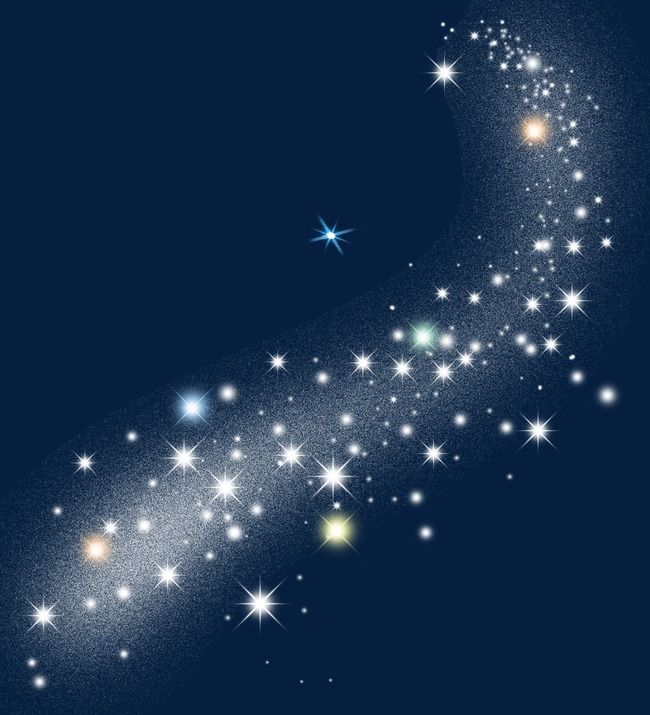 — Вы всегда так дружно живете? – удивился Плутон. И почему вас тут так много?— Мы – одна большая галактика, или дружная семья. Название нашей галактики — Млечный путь, и мы всегда рады гостям! Оставайся с нами!— Спасибо, но я не могу. У меня тоже есть семья, но не такая дружная, как ваша. И я очень хочу это исправить. Я ищу звезду-волшебницу Бетельгейзе.— Тогда ты идешь по верному пути! Тебе надо пройти мимо нас и пройти прямо еще немного. Но будь осторожен – там дальше много черных дыр. Если попадешь в одну из них – никогда не вернешься домой! Мы дадим тебе немного звездной пыли – если почувствуешь, что тебя начинает затягивать в черную дыру – просто брось в ее сторону горстку пыли и скажи: «Черных дыр я не боюсь, Звездной пылью сберегусь!» — и она отступит. Но помни – отступают они совсем ненадолго!Поблагодарил Плутон звездочек и пошел дальше. Путь его продолжался, и с каждым шагом вокруг становилось все темнее. Вот уже и под ногами ничего не видно, и рядом никого – ни звезд, ни планет. Пробирался Плутон очень медленно и аккуратно, чтобы не оступиться. И вдруг почувствовал, словно кто-то схватил его за ногу и тянет куда-то. Он попытался вырвать ногу и убежать, но ничего не вышло. Нечто медленно, но верно затягивало его все глубже и глубже. Тогда он понял – это черная дыра. Плутон сделал еще несколько попыток вырваться и тут вспомнил про мешочек со звездной пылью, который ему подарили милые звездочки. Достав немного пыли, он быстро кинул ее назад и проговорил:«Черных дыр я не боюсь, Звездной пылью сберегусь!»И сразу почувствовал, что его никто не держит. Бегом пустился Плутон подальше от этого места. Он не помнил, как и куда бежал, как очутился на открытом светлом пространстве. Здесь было светло и тепло. И все это – благодаря большой и красивой звезде, улыбавшейся ему.— Здравствуйте, — сказал Плутон – не подскажете, как мне найти звезду-волшебницу Бетельгейзе?— Здравствуй, Плутон – ответила звезда. Я и есть Бетельгейзе. Я очень рада видеть тебя, и буду рада помочь твоей беде. Ведь ты не просто так проделал этот длинный и опасный путь? Чего ты хочешь?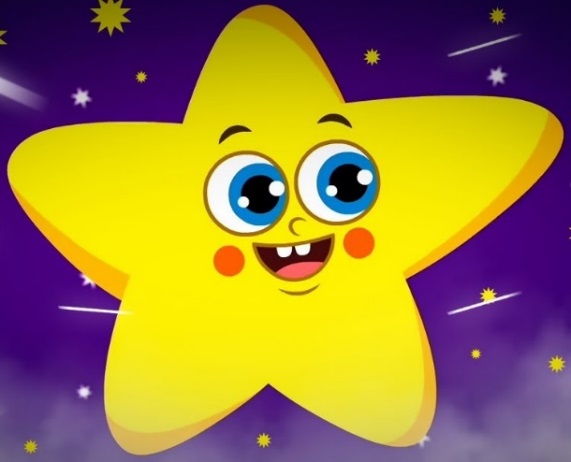 — Я очень хочу помирить своих братьев и сестер, чтобы они вернулись снова к Солнцу и жили в мире. Но я не знаю, как это сделать. Научи меня, дорогая звезда, помоги мне справиться с этой бедой.— Ты очень добрый, Плутон. В твоих братьях и сестрах живет зависть и гордыня. И изгнать их не так просто. Я могу помочь тебе, но многое будет зависеть только от тебя. Я дам тебе 8 волшебных мешочков. Каждый мешочек – это небольшой подарок для твоих братьев и сестер. Это частица красоты, которая сделает твоих родных необычными и удивительными. Ты сам должен решить, что именно кому подарить. Но чтобы они стали добрыми и научились жить дружно и делать добрые дела, одной красоты мало. Им еще нужен кусочек твоей доброты. К сожалению, его дать им можешь только ты сам. Помни: отдавая каждый из этих мешочков, ты будешь отдавать и частичку себя, а потому сам ты будешь становиться с каждым разом все меньше и меньше.— Я готов поделиться своей добротой! – сказал Плутон. Для меня моя семья важнее всего.Он поблагодарил звезду-волшебницу за подарки для своих братьев и сестер, и собрался уже было в обратный путь, как вдруг под ним засияли маленькие звездочки – они выстроились небольшим облачком и быстро перенесли его обратно домой. Это были его новые друзья из Млечного пути, которые иногда помогали волшебнице возвращать путешественников домой.«Что же мне подарить моим братьям и сестрам?» — раздумывал Плутон, перебирая в руках мешочки. Я очень хочу, чтобы они порадовались подарку.Первой он встретил сестру Землю. Он протянул ей мешочек и сказал: «Вот, возьми. Это подарок для тебя. Теперь ты будешь самой цветной и самой необычной планетой! Твой наряд окрасится в голубые, зеленые, желтые и белые цвета!» Земля взяла мешочек в руки, аккуратно развязала его, и сразу всю ее, словно невидимым покрывалом, окутали волшебные светящиеся искорки. Когда же они пропали, Землю было не узнать: из серой и тусклой она стала невероятно красивой. Ее платье переливалось голубыми, зелеными, белыми цветами. Голубые моря и океаны, синие ленточки рек разливались по ее поверхности, желтыми просторами растянулись пустыни, зеленые леса яркими пятнами красовались тут и там. Счастливая сестра не могла поверить своим глазам. Она была рада, но самое главное – она поняла, что счастье не только в красоте. Ее сердце стало добрым и теплым. И ей стало очень стыдно за свое поведение.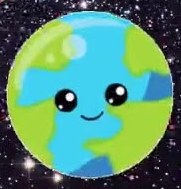 Плутон же почувствовал, как он начал сжиматься и уменьшаться. Но его это не остановило.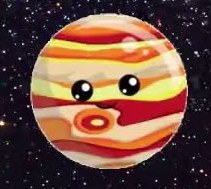 Следующей в его списке была гордая Венера. Для нее Плутон приготовил необычный подарок: он подарил ей небывалую яркость. Теперь своей яркостью Венера не затмевала разве что само Солнце. Плутон же стал еще меньше.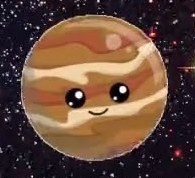 Меркурию он подарил скорость. С тех пор Меркурий быстрее всех делает оборот вокруг Солнца. Он так иостался небольшого размера, но никто не может сравниться с ним в скорости, и он очень горд этим.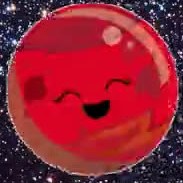 Марсу Плутон подарил красивый красный плащ, и теперь Марс был красным не от злости или волнения, а сам по себе. Красивый цвет с необычными узорами, словно по поверхности Марса разлились реки и выросли горы, сделали Марс одним из первых красавцев среди планет.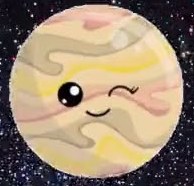 Юпитеру, своему самому большому по размеру брату, Плутон подарил удивительные коричневые полосы, сделавшие его необычным и красивым, и 79 небольших планет-спутников, которые теперь всегда находятся рядом с ним и крутятся вокруг него.«Сатурн меньше Юпитера, но он тоже хочет быть красивым и всегда мечтал стать больше» — думал Плутон. Подарю я ему кольца, и пусть они будут яркие, большие и заметные. Пусть ширина всех этих колец будет такой, чтобы их было видно издалека. Они сделают Сатурна больше, как он и мечтал. Так у Сатурна и появилось множество красивых плоских колец, которые сделали его необычным и очень красивым.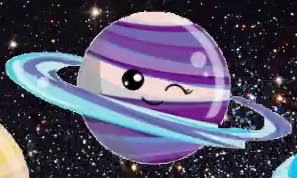 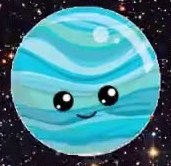 Урану Плутон подарил темно-синий цвет, который очень шел его серьезности и деловитости. С тех пор Уран стали называть голубой планетой Солнечной системы.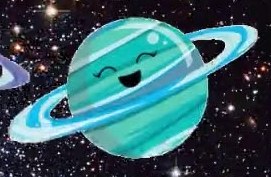 Нептуну достался светлый голубой цвет и шесть небольших колец, что сделало его вполне счастливым. Ведь небольшой по размеру Нептун до этого не замечали его бóльшие по размеру братья и сестры.Все планеты стали по-настоящему красивыми – каждая по-своему. Но самое главное – они поняли, что нет ничего важнее дружбы и заботы друг о друге. Каждый раз, глядя на маленького серого Плутона, они вспоминали о том, что ради них он отдал часть себя и стал самым маленьким и тусклым, и понимали – нет ничего важнее настоящей дружбы и доброты.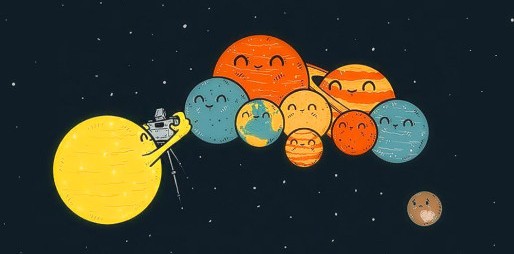 С тех пор все планеты Солнечной системы живут дружно и счастливо. Они больше не спорят и не ссорятся, потому что стали добрыми и красивыми.А что же Плутон? С тех пор его называют карликовой планетой Солнечной системы, но его ничуть не беспокоит его маленький размер и серый цвет. Он счастлив, потому что его мечта тоже исполнилась — у него есть большая и дружная семья. И как в старые добрые времена, все они дружно крутятся вокруг Солнца.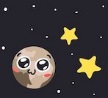 Автор сказки: Писарева С.Желаем вам приятного и полезного совместного времяпровождения!До встречи!